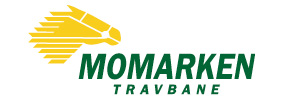 Momarken Toto AS og AS Momarken Travbane
Mysen 23. januar 2021Retningslinjer for å forebygge smitte av covid 19 Retningslinjer for Momarken Travbane er drøftet i og besluttet i styret og er gjeldende fra kl. 12.00, 23. januar.Hesteringen, bane, treningsløyper og tilhørende fasiliteter er åpent for aktive inntil videre Stall 3 og dusj vil være stengt i åpningstidenHavnehagen vil være tilgjengelig for påseling Det forutsettes at brukerne desinfiserer benyttet stallboks og utstyr etter brukAv hensyn til mulig smittesporing forutsettes det at ALLE aktive som skal bruke anlegget varsler ankomst ved navn og tidspunkt til sms til 951 26 110. Husk at det er også viktig at alle rydder opp etter seg. Hesteringen er stengt for publikum, hesteeiere og andre som ikke har nødvendige ærender på banenAv hensyn til mulig smittesporing skal ansvarlige for trenerstaller skal registrere hvilke menneske som er på jobbKontor stenges og hjemmekontor innføres , unntatt nødvendig forarbeid på anleggetKun banemannskap og innleid hjelp som arbeider for treningsforhold og utbedring har adgangFinntac kan holde butikken for åpen å selge og levere ut varer, men har et spesielt ansvar for å ivareta godt smittevern for kunder og ansatte. Her gjelder retningslinjer for Indre Østfold kommune. Servering og invitasjon til opphold i butikken er ikke tillatt.Veterinærklinikken kan holdes åpen, men har et spesielt ansvar for å ivareta godt smittevern for kunder og ansatteVi understreker at den enkelte har et individuelt ansvar for å redusere smittefaren. Som å holde avstand, vaske hender/bruke desinfeksjonsmidler og ellers ta nødvendige hensynStyret i selskapene ser an utviklingen nasjonalt og lokalt og gjør nye vurderinger fortløpende